教育部普通型高級中等學校生涯規劃學科中心108年度暨109上半年度全國教師專業成長研習：生涯體驗營實施計畫依據依據教育部107年11月8日臺教國署高字第1070133429號函辦理。目的透過與民間機構「TimeMap-科系探索與生涯教育協會」合作，結合「生涯輔導理論」與「科系體驗實作」，透過各科系核心精神的PBL(專案導向)實作課程，協助高中職生涯規劃科教師深入瞭解大學科系特色及內容，進而幫助學生依照興趣與熱情選擇校系以及早擘劃合適自己的人生藍圖。辦理單位指導單位：教育部國民及學前教育署主辦單位：普通型高級中等學校生涯規劃學科中心(高雄市立中正高級中學)協辦單位：TimeMap-科系探索與生涯教育協會辦理內容參加對象：全國公私立高中職生涯規劃學科教師暨輔導教師60人(依報名先後順序錄取）。時間、地點：活動流程： ※授課時間以每節50分鐘計算(研習時數1小時)；連續二節以90分鐘計算（研習時數2小時）。教材教具：由講師提供資料，生涯規劃學科中心彙整編印研習手冊及購置所需教具。伍、報名事項報名時間：108年2月11日(星期一)至108年3月11日（星期一）止。報名方式：email或網路報名。email報名(非高中職教師無在職進修網帳號者使用)：請將姓名、服務單位、身份證字號、用餐葷素、手機、email，傳到hscrhscr@gmail.com 王盈茜小姐收。網路報名請至「全國教師在職進修資訊網」進行網路報名。網路報名流程：進入「全國教師在職進修資訊網http://www2.inservice.edu.tw/」，登入帳號→點選首頁右方「研習進階搜尋」→輸入課程代碼：2537370→填寫資料→點選「我要報名」即完成報名手續。。聯絡人：生涯規劃學科中心助理王盈茜小姐，聯絡電話：(07)7490071、 (07)7491992轉8512，e-mail：hscrhscr@gmail.com注意事項：上網登錄報名資料後，請務必於傳送前再次確認填報資料的正確性，以作為研習時數證明之依據。全程參與研習者核發研習證明時數7小時。本次研習不提供免費停車位，需要停車者可至台灣大學公館二活停車場停車。建議參與研習之教師多搭乘大眾交通工具前往；交通資訊詳附件。本研習活動免收相關費用並提供午餐，參與人員差旅費由原服務單位依規定支給。為響應環保，請參與人員自行攜帶環保杯筷與會。研習活動若有未盡事宜或更改事項，將公告於本中心網站http：//163.32.60.67/index.aspx附件：交通資訊 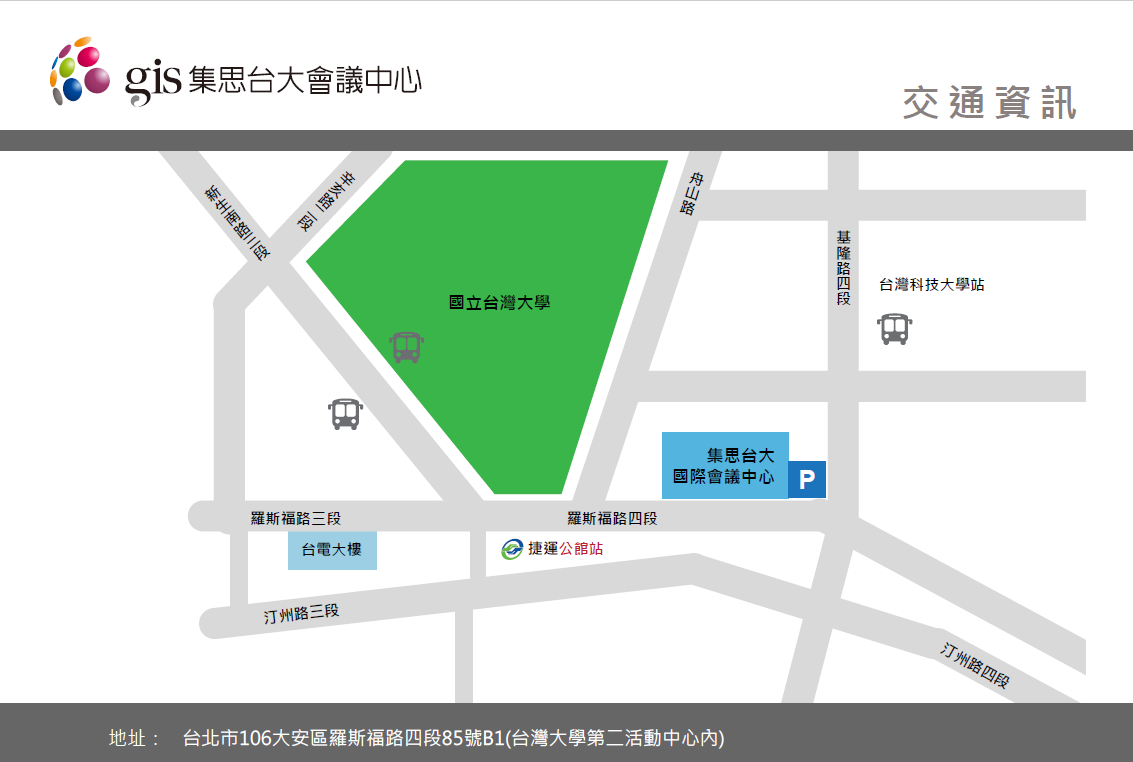 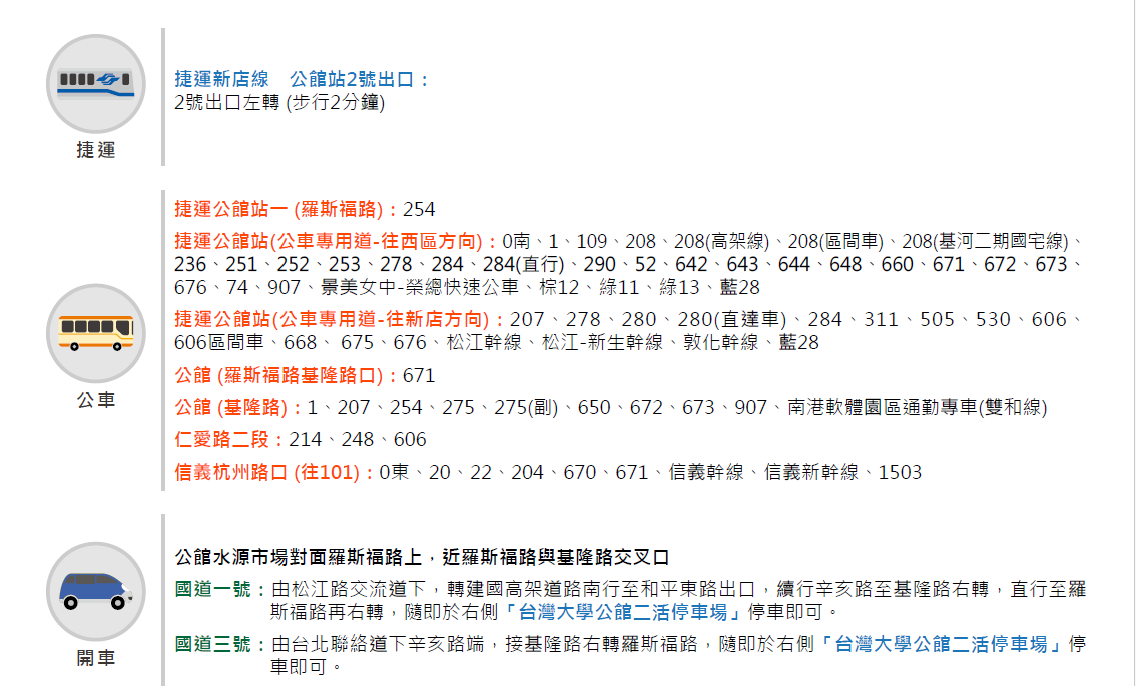 時間地點人數108年3月22日（星期五）集思台大會議中心 洛克廳60人時間活動內容講師/主持人09：00～09：30報到工作人員09：30～09：40始業式生涯規劃學科中心主任高瑞賢09：40～12：00職遊旅人卡牌體驗生涯顧問陳韋丞12：00～13：00午餐午餐13：00～14：30科系實作坊(醫學系、材料系)TimeMap共同創辦人陳致安14：30～14：40中場休息工作人員14：40～16：10教案設計分享TimeMap共同創辦人陳致安16：10～16：20結業式生涯規劃學科中心主任高瑞賢